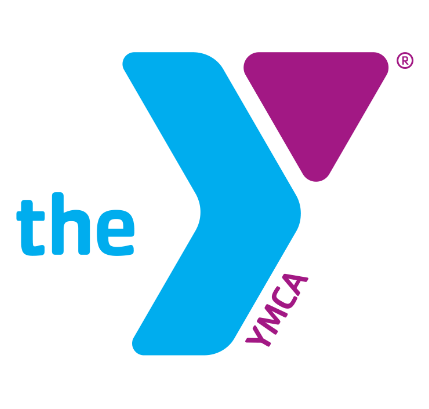 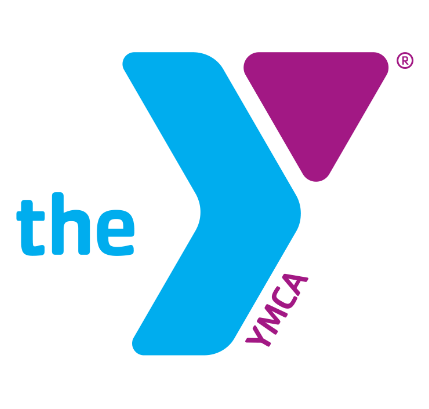 This form must be completed and signed by a physician.Physical Examination Date (must be completed in the last year): __________________Weight: ________________, Height: ________________❐ The camper listed above is physical and mentally well to participate in ALL activities at camp.❐ The camper listed above has the following limitations or restrictions on camp activities: ________________________________________________________________________________________________________________________________________________________________________________Allergies:________________________________________________________________________________Special Dietary Needs or Restrictions: _________________________________________________________________________________________________________________________________________________Medical or Psychological Conditions/Illnesses: __________________________________________________________________________________________________________________________________________Is Camper at risk for any Vaccine Preventable Diseases (Please list): _________________________________________________________________________________________________________________________For Female: Has menstruation started? ___________ If not, has she been told about it? ____________	Special considerations: ____________________________________________________________Over the Counter Medications Approved by PhysicianPlease CHECK the following medications that the camper listed above may be given by Silver Camp medical staff. Leave un-checked medications that we should NOT give your child. ***MD MUST to fill out dosages for diphenhydramine (Benadryl) and Cetirizine (Zyrtec) for camper to receive medication at camp.Prescription MedicationsAll prescription medications must be turned over to camp staff in the first aid room except for emergency medications such as epinephrine auto-injectors  and inhalers.My child will be providing the following prescription or non-prescription medications at camp: ***Please include prescription care plans (FARE) or action plans when available***New York Department of Health requires all medications to have the following documentation:Complete name of patientDate prescription filledExpiration dateDirections for use/precautions (if any), and storage (if any)Dispensing pharmacy name and addressName of physician prescribing medicationPlease choose from the following options: ❐ My camper will be self-carrying their emergency medications and will have full responsibility for keeping it with them. Silver Bay YMCA is not responsible if medications are lost.❐ Medication will be carried by the counselor and will be checked in/out each day. ❐ Medication will be stored/locked in the temperature controlled First Aid Room located in the Children’s Pavilion.  *All medications must be checked in and out every day with First Aid staff if not keeping it at the First Aid room Monday through Friday. MedicationIndicationsDose/Route/Frequency❐Calamine LotionItchy suspected bug bites, poison ivy or other skin irritants.Apply to intact itchy skin, q4 hrs PRN❐Diphenhydramine SprayItchy suspected bug bites, poison ivy or other skin irritants.Apply to intact itchy skin, q4 hrs PRN❐Hydrocortisone Cream 1%Itchy suspected bug bites, poison ivy or other skin irritants.Apply to intact itchy skin, q4 hrs PRN❐Aloe-VeraPain due to mild sunburn.Apply to intact affected skin, q4 hrs PRN❐Diphenhydramine [Benadryl] (liquid) 12.5mg/5mLPediatrics 6-11 yrs old. Allergic reaction (i.e., hives, itching, wheezing, __________________)TO BE FILLED OUT BY MD: ❐Diphenhydramine [Benadryl] (tablet) 25mgPediatrics 12-17 yrs old. Allergic reaction (i.e., hives, itching, wheezing, __________________)TO BE FILLED OUT BY MD:❐Cetirizine [Zyrtec] (liquid) 1mg/1mL: Pediatrics 2-17 yrs old. Allergic reaction (i.e., hives, itching, wheezing, __________________)TO BE FILLED OUT BY MD:MedicationIndicationsDose/Route/Frequency